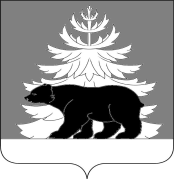 Контрольно-счетная палатаЗиминского районного муниципального образованияЗаключение № 01-10/14по результатам внешней проверки годового отчета об исполнении бюджета Харайгунского муниципального образования за 2022 год.                                                         УТВЕРЖДЕНОПриказом председатель Контрольно-                                                                                                      счетной палаты от 28.04.2023№11         г. Зима                                                                      28 апреля 2023 г.           Настоящее  заключение подготовлено Контрольно-счетной палатой Зиминского районного муниципального образования (далее КСП Зиминского района), в соответствии со ст. 264.4 Бюджетного кодекса Российской Федерации , ч. 3 п. 2 ст. 9 Федерального закона от 07.02.2011 № 6-ФЗ «Об общих принципах организации и деятельности контрольно-счетных органов субъектов Российской Федерации и муниципальных образований» (далее – Закон № 6-ФЗ), «Положения о бюджетном процессе в Харайгунском муниципальном образовании»,  (далее по тексту – Положение о бюджетном процессе), ст. 8 Положения о КСП Зиминского района, утвержденного решением Думы Зиминского муниципального района от 28.10.2021 № 146, на основании Соглашения о передаче полномочий по осуществлению внешнего муниципального финансового контроля  от 10.02.2014г., распоряжения председателя КСП Зиминского района  от 13.03.2023№ 01-21/13  «О проведении внешней проверки годовой отчетности об исполнении бюджета Харайгунского муниципального образования за 2022 год».      Основание для проведения мероприятия: Бюджетный кодекс Российской Федерации (далее- БК РФ), план работы КСП Зиминского района на 2023 год.         Цели мероприятия: - установление законности, полноты и достоверности документов и материалов, представленных в составе отчета об исполнении бюджета Харайгунского муниципального образования; - установление результативности, эффективности исполнения бюджета, соответствия фактического исполнения бюджета его плановым назначениям, установленным решениями Думы Харайгунского муниципального образования.       Объект мероприятия: Бюджет Харайгунского муниципального образования.       Предмет мероприятия: нормативные, распорядительные, финансовые и другие документы, регламентирующие и подтверждающие данные отчета об исполнении бюджета Харайгунского муниципального образования.        Проверяемый период: 2022 год.  Общие положения.1.Оценка соблюдения бюджетного законодательства при организации бюджетного процесса в Харайгунском муниципальном образовании.Внешняя проверка годового отчета об исполнении местного бюджета за 2022 год проведена в соответствии с требованиями главы 25.1. БК РФ «Основы составления, внешней проверки, рассмотрения и утверждения бюджетной отчетности».Вопросы организации по формированию, утверждению и контролю за исполнением местного бюджета в Харайгунском муниципальном образовании регламентированы Уставом Харайгунского муниципального образования и Положением о бюджетном процессе в Харайгунском муниципальном образовании.Во исполнение части 1 статьи 264.4 БК РФ внешняя проверка годового отчета об исполнении местного бюджета за 2022 год осуществлена КСП Зиминского района до его рассмотрения Думой Харайгунского муниципального образования.В ходе внешней проверки годового отчета об исполнении местного бюджета за 2022 год исследовалось соблюдение бюджетного законодательства РФ, в том числе Инструкции о порядке составления и предоставления годовой, квартальной и месячной отчетности об исполнении бюджетов бюджетной системы РФ, утвержденной приказом Минфина РФ от 28.12.2010 № 191н (далее - Инструкция № 191н). Проверка бюджетной отчетности осуществлялась в форме камеральной проверки представленных отчетов главного распорядителя бюджетных средств.Представленная для внешней проверки годовая бюджетная отчетность об исполнении бюджета Харайгунского муниципального образования отражает финансовое положение на 01.01.2023 года и результаты финансово-хозяйственной деятельности учреждения за период с 01.01.2022 года по 31.12.2022 года.В соответствии с п. 2 ст. 264.5, ст. 264.6, п.3 ст. 264.1 БК РФ в Думу Харайгунского муниципального образования одновременно с отчетом об исполнении бюджета был представлен проект решения Думы Харайгунского муниципального образования «Об утверждении отчета об исполнении бюджета Харайгунского муниципального образования за 2022 год», с приложениями к указанному проекту решения Думы Харайгунского муниципального образования. Отчет об исполнении местного бюджета за 2022 год представлен в КСП Зиминского района 29.03.2022г. (входящий № 22), что соответствует требованиям пункта 3 статьи 264.4 БК РФ (не позднее 1 апреля текущего года).2.Общая характеристика основных параметров исполнения бюджета Харайгунского муниципального образования.Бюджет Харайгунского муниципального образования   на 2022 год был утвержден решением Думы Харайгунского муниципального образования Зиминского района от 24 декабря 2021 года № 201 «О бюджете Харайгунского муниципального образования на 2022 год и на плановый период 2023 и 2024 годов»:по доходам 7 918 тыс. руб., из них объем межбюджетных трансфертов, получаемых из других бюджетов бюджетной системы Российской Федерации, в сумме        5 607 тыс. руб., в том числе из областного бюджета в сумме 591 тыс. руб., из бюджета муниципального района в сумме 5 016 тыс. руб.;по расходам в сумме 7 918 тыс. руб.;размер дефицита местного бюджета в сумме 0 тыс. руб.                                                                                                 Таблица 1(тыс.руб.)В течение финансового года в бюджет Харайгунского муниципального образования вносились изменения и дополнения.В окончательном варианте местный бюджет Харайгунского муниципального образования на 2022 год был утвержден решением Думы Харайгунского муниципального образования Зиминского района от 22 декабря 2022 года № 26 «О внесении изменений и дополнений в решение Думы Харайгунского муниципального образования Зиминского района от 24 декабря 2021 года № 201 «О бюджете Харайгунского муниципального образования на 2022 год и на плановый период 2023 и 2024 годов» в объеме:по доходам в сумме 10 983 тыс. руб., из них объем межбюджетных трансфертов, получаемых из других бюджетов бюджетной системы Российской Федерации, в сумме    8 231 тыс. руб., в том числе из областного бюджета в сумме 602 тыс. рублей, из бюджета муниципального района в сумме 7 629 тыс. руб.;по расходам в сумме 11 690 тыс. руб.;размер дефицита бюджета в сумме 707 тыс. рублей, или 25,7 % от утвержденного общего годового объема доходов местного бюджета без учета утвержденного объема безвозмездных поступлений и (или) поступлений налоговых доходов по дополнительным нормативам отчислений.Превышение дефицита бюджета Харайгунского муниципального образования над ограничениями, установленными ст. 92.1 Бюджетного Кодекса Российской Федерации, осуществлено в пределах суммы снижения остатков средств на счетах по учету средств бюджета Харайгунского муниципального образования, который по состоянию на 1 января 2022 года составил 592 тыс. руб.Дефицит местного бюджета с учетом суммы снижения остатков средств на счетах по учету средств местного бюджета составит 115 тыс. руб. или 4,2 % утвержденного общего годового объема доходов местного бюджета без учета утвержденного объема безвозмездных поступлений.Исполнение бюджета Харайгунского муниципального образования за 2022 год составило: по доходам 10 984 тыс. руб., в том числе: налоговые и неналоговые поступления в сумме 2 753 тыс. руб., безвозмездные поступления из областного бюджета в сумме 603 тыс. руб., из бюджета муниципального района в сумме 7 628 тыс. руб. по расходам в сумме 10 249 тыс. руб.;размер профицит местного бюджета в сумме 735 тыс. руб.3.Анализ исполнение доходной части бюджета Харайгунского муниципального образования.   В соответствии со статьей 41 БК РФ источниками формирования доходной части местного бюджета являются налоговые и неналоговые доходы, безвозмездные поступления от других бюджетов бюджетной системы Российской Федерации.                                                                        Таблица 2 (тыс.руб.)    В течение 2022 года в бюджет поступило доходов 10984,0тыс. руб., что на 1,0 тыс.руб. выше утвержденных бюджетных назначений и на 14,8 %, выше фактического исполнения за 2021 год.       Сумма безвозмездных поступлений от других бюджетов в 2022 году составила 8231,0 тыс. руб., что на уровне утвержденного бюджета и на 12,4 % выше   фактического исполнения за 2021 год.      В части расходов бюджет был исполнен на 87,7% от утвержденного бюджета и на 94,7 % от отчета 2021 г., что составило в абсолютной величине 10249,0 тыс. руб.Объем доходов  поступивших в бюджет Харайгунского муниципального образования отраженных в строке 010 гр.5  «Доходы бюджета - всего» в сумме  10 984 226,30 руб. и объем расходов бюджета Харайгунского муниципального образования отраженных по стр.200 гр.5 «Расходы бюджета- всего» в сумме 10 248992,78 руб. отчета об исполнении бюджета (ф. 0503117), соответствуют показателям строк 010 гр.4 «поступления по доходам - всего» и строки 200 гр.4 «выбытия по расходам-всего» Отчета по поступлениям и выбытиям, отраженным в ф. 0503151, предоставленного по запросу КСП Зиминского района и предоставленным Управлением Федерального казначейства по Иркутской области от 24.03.2023 года № 34-12-74/11-1552, в рамках заключенного Соглашения об информационном взаимодействии между Управлением Федерального казначейства по Иркутской области и Контрольно-счетной палатой Зиминского районного муниципального образования  от 12 октября 2017 года.Анализ исполнения доходной части местного бюджета за 2022 год Таблица 3(тыс.руб.) За 2022 год в бюджет Харайгунского муниципального образования поступило 10984,0тыс. рублей, что составило 100 % от утвержденных показателей (далее-плановые назначения), из них:       - налоговые и неналоговые доходы поступили в сумме 2753,0 тыс. руб., что составляет 100 % от плановых назначений, по сравнению с уровнем 2021 года доходы поступило меньше   на 507, 0тыс.руб. или на 22,6 %.      Безвозмездные поступления поступили в сумме 8231,0 тыс. руб. или 100 % от плановых назначений из них поступили за счет средств областного бюджета в сумме 603,0 тыс. руб., за счет средств районного бюджета –7628,0 тыс. руб.По состоянию на 01.01.2023 года доля налоговых и неналоговых поступлений в общем объеме доходов местного бюджета составила 25,1 %.Налог на доходы физических лиц за 2022 год поступил в сумме 66,0 тыс. руб. или на уровне плановых назначений и на 49,6 % ниже уровня 2021 года.Налоги на товары (работы, услуги), реализуемые на территории Российской Федерации поступили в сумме 1886,0 тыс. руб., или на 0,2% ниже от плановых назначений и на 13,4% выше уровня 2021 года.Налог на имущество физических лиц за 2022 год поступил в сумме 47,0 тыс. руб., или на 4,4% выше плана   и на 262,1% выше уровня 2021года.Земельный налог поступил в сумме 588,0 тыс. руб., что на 0,5 выше плановых назначений и на 26,5% выше уровня 2021 года.Доходы от оказания платных услуг (работ) и компенсации затрат государства поступили в сумме 6,0 тыс. руб., или на уровне плановых назначений и на 20 % выше уровня 2021 года.Единый сельскохозяйственный налог поступил в сумме 0 тыс.руб., что на 100,0% ниже уровня 2021 года.Доля безвозмездных поступлений от других бюджетов в общем объеме доходов составила 74,9%, из них:- межбюджетные трансферты, не имеющие целевого назначения (дотации, иные межбюджетные трансферты) поступили в сумме 7628,0тыс. руб.;- межбюджетные трансферты целевого назначения (субсидии, субвенции) – 603,0 тыс. руб.За 2022 год объем поступлений в местный бюджет, в сравнении с аналогичным периодом 2021 года, увеличился на 1416,0 тыс. руб. или на 14,8 %.4.Анализ исполнение   расходной части бюджета Харайгунского муниципального образования4.1 Исполнение плана по расходам в разрезе экономических статей расходовТаблица 4(тыс. руб.)   В структуре расходов бюджета расходы по оплате труда и начисления на выплаты по оплате труда составляют 50,4% от общего объема расходов, в абсолютном значении 5163,0 тыс. руб., или 100% от плана по сравнению с уровнем 2021 года расходы увеличились на 21,6%;    Расходы по оплате работ, услуг за 2022 год составили 3664,0 тыс. руб. или 74,7 % от плана. Удельный вес в общем   объеме расходов 35,7%.   Перечисления другим бюджетам бюджетной системы Российской Федерации в сумме 409,0тыс. руб.или 100% от плановых назначений. Удельный вес от общего объема расходов 4,0%.   Прочие расходы 212,0 тыс. руб. или 97,2% от плановых назначений. Удельный вес от общего объема расходов 2,1%.   Социальное обеспечение 123,0 тыс.руб.или100% от плана. Удельный вес от общего объема расходов 1,2 %.   Увеличение стоимости основных средств 444,0 тыс. руб. или 69,6% от плана. Удельный вес от общего объема расходов 4,3%.     Увеличение стоимости материальных запасов 234,0 тыс. руб. или 98,7% от плана.   Удельный вес от общего объема расходов 2,3%.4.2Исполнение плана по расходам в разрезе разделов функциональной классификации расходовТаблица 5 (тыс. руб.)Раздел 01 «Общегосударственные вопросы»     По разделу «Общегосударственные вопросы» отражаются расходы на функционирование высшего должностного лица субъекта Российской Федерации, функционирование законодательных (представительных) органов государственной власти, высших органов исполнительной власти субъектов Российской Федерации, расходы на обслуживание государственного и муниципального долга, расходы на формирование резервных фондов и другие общегосударственные вопросы. По данному разделу исполнено за 2022год – 4021,0 тыс. руб. (39,2,0 % от общего объема расходов). По сравнению 2022 год с 2021 годом расходы увеличились на 564 ,0 тыс.руб. или на 16,3%.      По подразделу 02 «Функционирование высшего должностного лица субъекта Российской Федерации и муниципального образования» отражены расходы на содержание главы Харайгунского муниципального образования. По данному разделу исполнено за 2022 год –1171,0 тыс. руб. или 100,0% плановых назначений, по сравнению с уровнем 202 года расходы увеличились 408,0 тыс.руб.  или на 53,5%.    По подразделу 04 «Функционирование Правительства Российской Федерации, высших исполнительных органов государственной власти субъектов Российской Федерации, местных администраций» предусмотрены расходы на обеспечение деятельности администрации Харайгунского муниципального образования. По данному разделу исполнено за 2022 год –2613,0 тыс.руб. или 98,4% от плана, по сравнению с уровнем 2021 года расходы увеличились на 196,0 тыс.руб.  или на 8,1%. По подразделу 07 «Обеспечение проведения выборов и референдумов» исполнены в сумме 129,0 тыс.руб. или 100% от плана. Расходы направлены на проведение выборов главы и депутатов Думы Харайгунского муниципального образования.     По подразделу 13 «Другие общегосударственные вопросы» расходы исполнены в сумме 109,0 тыс.руб. или на 35,9% от плановых назначений. По сравнению с уровнем 2021 года расходы уменьшились на 168,0 тыс.руб. или на 60,6%. Расходы направлены на обеспечение мер пожарной безопасности в сумме 13,0 тыс.руб. и на техническое обслуживание звукового оповещения в сумме 96,0 тыс.руб.Раздел 02 «Национальная оборона»      По разделу «Национальная оборона» отражены расходы местного бюджета на проведение мероприятий в области мобилизационной подготовки. По данному разделу исполнено за 2022 год – 152,0 тыс. руб. (1,5 % от общего объема расходов). По сравнению с 2021 годом расходы увеличились на 15,0 тыс.руб. или на 10,9%.    По подразделу 03 «Мобилизационная и вневойсковая подготовка» отражены расходы на исполнение полномочий по ведению первичного воинского учета на территориях, где отсутствуют военные комиссариаты. По данному разделу исполнено за 2022 год – 152,0 тыс. рублей или 100% плановых назначений.Раздел 04 «Национальная экономика»     По данному разделу за 2022 год исполнено 1563,0 тыс.руб.(15,3% от общего объема расходов)         По подразделу 01 «Общеэкономические вопросы» расходы исполнены в сумме 50,0 тыс.руб. или 100% от плановых назначений. По сравнению с уровнем 2021года расходы увеличились на 18,0 тыс.руб. или на 56,3 %. Расходы направлены на осуществление областных государственных полномочий в сфере водоснабжения и водоотведения.           По подразделу 09«Дорожное хозяйство (дорожные фонды) исполнено за 2022 год 1513,0 тыс.руб. или 59,3% плановых назначений. По сравнению с уровнем 2021 года расходы уменьшились на 919,0 тыс.руб. или на 37,8 %. Раздел 05 «Жилищно-коммунальное хозяйство»     По данному разделу исполнено за 2022 год – 1649,0 тыс. руб. (16,1 % от общего объема расходов)     По подразделу 02 «Коммунальное хозяйство» отражены расходы, связанные с вопросами коммунального развития, а также расходы на другие мероприятия в области коммунального хозяйства. По данному разделу исполнено за 2022 год – 413,0 тыс. руб. или 88,5% плановых назначений. По сравнению с 2021 годом расходы увеличились на 196,0 тыс.руб. или на 90,3%.    По подразделу 03 «Благоустройство» расходы составили 1235,0 тыс.руб., или 93,2 % от плана. По сравнению с 2021 годом расходы уменьшились на 190,0 тыс.руб. или на 13,3%.Раздел 08 «Культура, кинематография»     По данному разделу исполнено за 2022 год –2359,0 тыс. руб. (23,0 % от общего объема расходов), по сравнению с уровнем 2021 года расходы уменьшились на 374,0 тыс.руб. или на 13,7 %    По подразделу 01 «Культура» на содержание учреждений культуры и проведение мероприятий в области культуры. По данному разделу исполнено за 2022 год –2359,0 тыс. руб. или 99,4% плановых назначений.Раздел 14 «Межбюджетные трансферты общего характера бюджетам бюджетной системы Российской Федерации»     По данному разделу исполнено за 2022 год –409,0 тыс. руб. (4,0 % от общего объема расходов).По сравнению с уровнем 2021 года расходы увеличились на 26,0 тыс.руб. или на 6,8%.    По подразделу 03 «Прочие межбюджетные трансферты общего характера» исполнено за 2022 год –409,0 тыс. руб. или 100% плановых назначений.5. Анализ исполнения муниципальных программ в Харайгунском муниципальном образовании.Таблица № 5 (тыс.руб.)В бюджете Харайгунского муниципального образования на 2022 год, утвержденном в первоначальной редакции утверждены четыре муниципальные программы.  Бюджетные ассигнования по сравнению с первоначальной редакцией, были увеличены на 827,0 тыс. руб. или на 44,2% и утверждены решением Думы (в редакции от 22.12.2022г. № 26) в сумме 2697, 0тыс.руб. Фактическое финансирование в 2022 году составило в сумме 1622,0 тыс.руб. Непрограммные расходы исполнены за 2022 год в сумме 8627,0 или 96,0 % от плановых назначений. Удельный вес непрограммных расходов в общем объеме расходов составил 84,2%.                          6 . Анализ использования средств резервного фонда     В первоначальной редакции утвержден объем бюджетных ассигнований резервного фонда в сумме 3,0 тыс. руб., что соответствует ст. 81 БК РФ, регламентирующей установление решением о бюджете размера резервных фондов местных администраций не более 3 процентов от общего объема расходов, утвержденного решением о бюджете, в составе расходов местного бюджета. Согласно отчета, об использовании резервного фонда, предоставленного Финансовым управлением средства резервного фонда в 2022 году не использовались.7.Анализ состояния дорожного фонда и расходов на его обслуживаниеОбъем бюджетных ассигнований дорожного фонда Харайгунского муниципального образования на 2022 год был утвержден в сумме 2553,5 тыс. руб., в том числе не использованные бюджетные ассигнования 2021 года в сумме 663,2тыс. руб. Исполнено бюджетных ассигнований дорожного фонда Харайгунского муниципального образования в 2022 году 1513,2 тыс. руб. или 59,3% от плановых назначений. Остаток бюджетных ассигнований дорожного фонда Харайгунского муниципального образования на 01.01.2023 года составил 1040,3 тыс. руб.8.Анализ состояния муниципального долга и расходов на его обслуживаниеМуниципальный долг отсутствует. Отчет не предоставляется. 9. Своевременность предоставления, полнота отчета об исполнении бюджета Харайгунского муниципального образования     Годовая бюджетная отчетность для проведения внешней проверки представлена в соответствии со ст. 264.1 БК РФ и пунктами 3,4,6,и 9 Инструкции № 191н  годовая бюджетная отчетность сформирована нарастающим итогом с начала года в рублях с точностью до второго десятичного знака после запятой, подписана руководителем и главным бухгалтером представлена на  бумажном носителе  в  сброшюрованном и пронумерованном виде на 55 листах, с оглавлением и сопроводительным письмом №225 от 31.03.2023 г., в следующем составе:      Отчет об исполнении   бюджета (ф. 0503117);      Баланс исполнения   бюджета (ф. 0503120);    Справка по заключению счетов бюджетного учета отчетного финансового года (ф. 0503110);     Отчет о финансовых результатах деятельности (ф. 0503121);     Отчет о движении денежных средств (ф. 0503123);     Справка по консолидируемым расчетам (ф. 0503125);     Отчет о бюджетных обязательствах (ф.0503128)    Пояснительная записка к отчету об исполнении бюджета (ф. 0503160) и приложения к ней:      Сведения об исполнении бюджета (ф.0503164);     Сведения о движении нефинансовых активов бюджета (ф.0503168);     Сведения о дебиторской и кредиторской задолженности (ф.0503169);      В части установления полноты годовой бюджетной отчетности администрации Харайгунского муниципального образования за 2022 год и ее соответствия требованиям нормативных правовых актов по составу, структуре и заполнению (содержанию) требованиям БК РФ, Инструкции 191н, нарушений не установлено.    В соответствии с п.8 Инструкции №191н формы бюджетной отчетности, утвержденные настоящей Инструкцией, которые не имеют числового значения, Администрацией Харайгунского сельского поселения не составлялись, что отражено в Пояснительной записке.     Бюджетная отчетность предоставлена в требуемом объеме.   Остаток средств на едином бюджетном счете после завершения операций по принятым бюджетным обязательствам по состоянию на 01.01.2023 года сложился в сумме 1 327 008,06 рублей, что подтверждается данными Баланса исполнения бюджета (ф. 0503120), что соответствует Справке о свободном остатке средств бюджета по КФД ф.0531859 предоставленного по запросу КСП Зиминского района и предоставленным Управлением Федерального казначейства по Иркутской области от 24.03.2023 года № 34-12-7/11-1552,в рамках заключенного Соглашения об информационном взаимодействии между Управлением Федерального казначейства по Иркутской области и Контрольно-счетной палатой Зиминского районного муниципального образования  от 12 октября 2017 года.Отчет о финансовых результатах деятельности (ф. 0503121):В соответствии с пунктом 92 Инструкции №191н Отчет о финансовых результатах деятельности (ф. 0503121) содержит данные о потоках денежных средств в разрезе кодов КОСГУ по состоянию на 1 января 2023 года.При анализе   ф.0503121 «Отчет о финансовых результатах деятельности по состоянию на 01.01.2023 года расходы по КОСГУ 292 «Штрафы за нарушения законодательства о налогах и сборах, законодательства о страховых взносах» в сумме 503,49 руб., КОСГУ 293 «Штрафы за нарушения законодательства о закупках и нарушений условий контактов(договоров) в сумме 955,17 руб. КОСГУ 295 «Другие экономические санкции» в сумме 80,0 тыс.руб. В нарушении ст.34 БК РФ денежные средства в сумме 81458,66 руб. являются неэффективным использованием бюджетных средств.Анализ Отчета об исполнении бюджета Харайгунского муниципального образования (ф. 0503117) показал, что утвержденные бюджетные назначения соответствуют уточненным показателям доходов и расходов местного бюджета, утвержденным решением Думы Харайгунского муниципального образования от 24.12.21года № 201 «О бюджете Харайгунского муниципального образования на 2022год и плановый период 2023 и 2024 годов» (с изменениями от 22.12.2022 №26)      Утвержденные бюджетные назначения, отражённые в Отчёте (ф.0503117) по разделу «Расходы бюджета» соответствуют сумме назначений, утверждённой Сводной бюджетной росписью на 31.12.2022 г., что соответствует требованиям Инструкции № 191н.  10.Анализ показателей дебиторской и кредиторской задолженностиСогласно показателей ф. 0503169 Сведений по дебиторской и кредиторской задолженности по состоянию на 01.01.2023 года у главного распорядителя средств местного бюджета дебиторская задолженность со значения 14641,7 тыс. руб.  уменьшились на 4784,1 тыс.руб. или на 32,7% и составила 9857,6 тыс. руб., в том числе:- 279,4 тыс. руб. (по счету 205.11) - недоимка по земельному налогу, налогам на имущество;-8,5 тыс.руб. (по счету 205.31) - по доходам от оказания платных работ, услуг;-9452,4 тыс.руб.(по счету 205.51) –по поступлениям от других бюджетов;-7,8 тыс.руб.(по счету 208.00) расчеты с подотчетными лицами;108,9 тыс.руб.(по счету 209.00) расчеты по ущербу и иным доходам;-0,6 тыс.руб.(по счету 303.00) – по расчетам по платежам в бюджеты.Просроченная дебиторская задолженность со значения 516,9 тыс. руб. уменьшилась на 239,8 тыс. руб. (-46,4%) и составила 277,1 тыс. рублей по счету 205.11 – это недоимка по земельному налогу и налогам на имущество -277,1 тыс.руб.Согласно, показателей ф. 0503369 Сведений по дебиторской и кредиторской задолженности на 01.01.2023 г. сумма кредиторской задолженности главного распорядителя средств местного бюджета со значения 128,0 тыс. руб. увеличилась на 198,3 тыс. руб.  (154,9%) и составила 326,3 тыс. руб., в том числе:- 326,3 тыс. руб. – по расчетам по доходам;Просроченной кредиторской задолженности на 01.01.2023 года нет.11. Анализ текстовой части проекта решения Думы Харайгунского муниципального образования В текстовой части решения Думы пункт 1 «1. Утвердить отчет об исполнении бюджета Харайгунского муниципального образования за 2022 год по доходам в сумме 10984 тыс. рублей, по расходам в сумме 10249 тыс. рублей с превышением расходов над доходами (профицит бюджета) в сумме  735  тыс. рублей и со следующими показателями:» изменить на « 1. Утвердить отчет об исполнении бюджета Харайгунского муниципального образования за 2022 год по доходам в сумме 10984 тыс. рублей, по расходам в сумме 10249  тыс. рублей с превышением доходов над расходами (профицит бюджета) в сумме  735 тыс. рублей и со следующими показателями:»                                              Выводы и предложения:        1. Внешняя проверка годового отчета об исполнении бюджета Харайгунского муниципального образования за 2022 год проведена в соответствии с требованиями ст. ст.  264.4,157 БК РФ, Положением о бюджетном процессе в Харайгунском муниципальном образовании на основании представленной к проверке годовой бюджетной отчетности.         2. Отчет об исполнении бюджета Харайгунского муниципального образования за 2022 год предоставлен администрацией Харайгунского муниципального образования в КСП Зиминского района в срок, установленный абз.2 ч. 3 ст. 264.4. БК РФ и Положения о бюджетном процессе в Харайгунском муниципальном образовании (исх.№ 183 от 31.03.2023 года) в форме проекта решения Думы Харайгунского муниципального образования «Об утверждении отчета об исполнении   бюджета Харайгунского муниципального образования за 2022 год» с приложениями.3. Исполнение бюджета Харайгунского муниципального образования за 2022 год составило: по доходам 10 984 тыс. руб., в том числе: налоговые и неналоговые поступления в сумме 2 753 тыс. руб., безвозмездные поступления из областного бюджета в сумме 603 тыс. руб., из бюджета муниципального района в сумме 7 628 тыс. руб. по расходам в сумме 10 249 тыс. руб.;размер профицит местного бюджета в сумме 735 тыс. руб. 4. Объем доходов  поступивших в бюджет Харайгунского муниципального образования отраженных в строке 010 гр.5  «Доходы бюджета - всего» в сумме  10 984 226,30 руб. и объем расходов бюджета Харайгунского муниципального образования отраженных по стр.200 гр.5 «Расходы бюджета- всего» в сумме 10 248992,78 руб. отчета об исполнении бюджета (ф. 0503117), соответствуют показателям строк 010 гр.4 «поступления по доходам - всего» и строки 200 гр.4 «выбытия по расходам-всего» Отчета по поступлениям и выбытиям, отраженным в ф. 0503151, предоставленного по запросу КСП Зиминского района и предоставленным Управлением Федерального казначейства по Иркутской области от 24.03.2023 года № 34-12-74/11-1552, в рамках заключенного Соглашения об информационном взаимодействии между Управлением Федерального казначейства по Иркутской области и Контрольно-счетной палатой Зиминского районного муниципального образования  от 12 октября 2017 года.5. При анализе   ф.0503121 «Отчет о финансовых результатах деятельности по состоянию на 01.01.2023 года расходы по КОСГУ 292 «Штрафы за нарушения законодательства о налогах и сборах, законодательства о страховых взносах» в сумме 503,49 руб., КОСГУ 293 «Штрафы за нарушения законодательства о закупках и нарушений условий контактов(договоров) в сумме 955,17 руб. КОСГУ 295 «Другие экономические санкции» в сумме 80,0 тыс.руб. В нарушении ст.34 БК РФ денежные средства в сумме 81458,66 руб. являются неэффективным использованием бюджетных средств.6. Внести изменения в пункт 1 текстовой части проекта решения Думы Харайгунского муниципального образования.7. Остаток средств на едином бюджетном счете после завершения операций по принятым бюджетным обязательствам по состоянию на 01.01.2022 года сложился в сумме 1 327 008,06 рублей, что подтверждается данными Баланса исполнения бюджета (ф. 0503120), что соответствует Справке о свободном остатке средств бюджета по КФД ф.0531859 предоставленного по запросу КСП Зиминского района и предоставленным Управлением Федерального казначейства по Иркутской области от 24.03.2023 года № 34-12-7/11-1552,в рамках заключенного Соглашения об информационном взаимодействии между Управлением Федерального казначейства по Иркутской области и Контрольно-счетной палатой Зиминского районного муниципального образования  от 12 октября 2017 года.        В целом, годовой отчет об исполнении бюджета Харайгунского муниципального образования за 2022 год соответствует установленным требованиям бюджетного законодательства по содержанию и полноте отражения информации и может быть рекомендован к рассмотрению и утверждению Думой Харайгунского муниципального образования, с учетом настоящего заключения.  Рекомендации:     1.Принимать меры к обязательному исполнению принятых расходных обязательств.     2. Проводить программно-целевую бюджетную политику, повышать долю расходов, направляемых на реализацию муниципальных программ.     3. Своевременно приводить муниципальные программы в соответствие с решением о бюджете.     4. Повышать качество бюджетного планирования.     5.Проводить внутренний контроль в соответствии с Федеральным законом от 06.12.2011 № 402-ФЗ «О бухгалтерском учете».              Председатель                                                           Е.В.Шульгина№ п/пНаименование показателяДоходыРасходыДоходы -Расходы1Первоначальный бюджет на 2022 год Решение Думы от 24.12.2021 г. №201 7918,07918,00,02Окончательный бюджет на 2022 годРешение Думы № 26 от 22.12.2022год10983,011690,0-707,03Отклонения окончательного бюджета от первоначального бюджета+3065,0+3772,0-707,04Исполнено за 2022 год10984,010249,0+735,0ПоказателиОтчет2021г.Первоначальныйплан на 2022решение Думы от24.12.2021г.  № 201Уточненный план на 2022, решение Думы от 22.12.2022г. №26Отчет 2022 г. отчет 2022 г. к отчету 2021 г.,%Отчет 2022к решениюДумы от 22.12.2022г.№26%1.Доходы бюджета всего956879181098310984114,8100в том числе:1.1 налоговые и неналоговые доходы2246396127522753122,61001.2 безвозмездные поступления 7322560782318231112,41002.Расходы бюджета108177918116901024994,787,73.Дефицит (профицит)-12490-707+735004. Дефицит с учетом ограничений, установленных статьей 92.1 БК РФ. %55,6025,7000Наименование показателяотчет за 2021 годУтверждено решением Думы от 24.12.21г.№201 (в ред. от 22.12.22г.№26)отчет за 2022 год%     исполненияТемп роста доходов 2022-2021 г.г. (%)Налоговые и неналоговые доходы224627522753100+22,6Налог на доходы физически лиц1316666100-49,6Налоги на товары (работы, услуги), реализуемые на территории Российской Федерации16631890188699,8+13,4Единый сельскохозяйственный налог9000-100Налог на имущество физических лиц-294547104,4-262,1Земельный налог465585588100,5+26,5Доходы от использования имущества211100-50,0Доходы от оказания платных услуг (работ) и компенсации затрат государства566100+20,0Безвозмездные поступления732282318231100+12,4Дотации бюджетам поселений на выравнивание бюджетной обеспеченности из областного бюджета318000-100Дотации бюджетам поселений на выравнивание бюджетной обеспеченности из районного бюджета537075097509100+39,8Субсидии бюджетам муниципальных образований Иркутской области на развитие домов культуры843000-100Субсидия на реализацию мероприятий перечня проектов народных инициатив200400400100+100Субсидии местным бюджетам на создание мест (площадок) накопления твердых коммунальных отходов291000-100Субвенции на осуществление отдельных областных государственных полномочий в сфере водоснабжения и водоотведения325050100+56,3Субвенции на осуществление областного государственного полномочия по определению перечня должностных лиц органов местного самоуправления, уполномоченных составлять протоколы об административных правонарушениях, предусмотренных отдельными законами Иркутской области об административной ответственности1111000Субвенции бюджетам поселений на осуществление первичного воинского учета на территориях, где отсутствуют военные комиссариаты137152152100+10,9Межбюджетные трансферты, передаваемые бюджетам сельских поселений из бюджетов муниципальных районов на осуществление части полномочий по решению вопросов местного значения в соответствии с заключенными соглашениями 01191191000Межбюджетные трансферты в целях обеспечения сбалансированности бюджетов поселений Зиминского района130000-100ВСЕГО ДОХОДОВ95681098310984100+14,8Наименование расходовотчет2021 годУтверждено решением Думы от 24.12.21г.№201 (в ред. от 22.12.22г.№26)Отчет 2022 год% исполненияк решениюДумытемп роста доходов 2022-2021 г.г. %Оплата труда и начисления на выплаты по оплате труда429351635163100+21,6Оплата работ, услуг52784902366474,7-20,2Перечисления другим бюджетам бюджетной системы Российской Федерации383409409100+6,8Прочие расходы7221821297,2+194,4Социальное обеспечение01231231000Увеличение стоимости основных средств135563844469,6-67,2Увеличение стоимости материальных запасов16623723498,7+41,0ВСЕГО РАСХОДОВ10817116901024987,7-5,3Наименование расходовРаздел,подразделОтчет за 2021 годУтверждено решением Думы от 24.12.21г.№201 (в ред. от 22.12.22г.№26)Отчет за 2022 годотчет2022г.к решениюДумы%темп роста доходов 2022-2021 г.г. %Общегосударственные вопросы010034574263402194,3+16,3Функционирование высшего должностного лица субъекта Российской Федерации и муниципального образования010276311711171100+53,5Функционирование правительства Российской Федерации, высших исполнительных органов государственной власти субъектов РФ, местных администраций010424172656261398,4+8,1Обеспечение проведение выборов и референдумов010404294291000Резервные фонды011105000Другие общегосударственные вопросы011327730310935,9-60,6Национальная оборона0200137152152100+10,9Мобилизационная и вневойсковая подготовка0203137152152100+10,9Национальная экономика040024652603156360-36,6Общеэкономические вопросы0401325050100+56,3Дорожное хозяйство (дорожные фонды)040924322553151359,3-37,8Жилищно-коммунальное хозяйство050016421793164991,9+0,4Коммунальное хозяйство050221746741388,5+90,3Благоустройство050314251326123593,2-13,3Культура, кинематография080027332373235999,4-13,7Культура080127332373235999,4-13,7Межбюджетные трансферты общего характера бюджетам бюджетной системы Российской Федерации1400383409409100+6,8Прочие межбюджетные трансферты общего характера1403383409409100+6,8ВСЕГО РАСХОДОВ10817116901024987,7-5,3Наименование муниципальной программыКЦСРУтверждено решением Думы от 24.12.21г.№201 Утверждено решением Думы от 24.12.21г.№201 УтвержденоРешением Думы от 22.12.22г.№26исполненоза 2022 год% исполненияРасходы на реализацию муниципальных программ – всего, в том числе:00.0.00.000001870,01870,02697,01622,060,1Муниципальная программа «Развитие сети автомобильных дорог общего пользования в Харайгунском муниципальном образовании» 75.0.00.000001634,025532553151359,376.0.00.00000Муниципальная программа «Улучшение водоснабжения Харайгунского муниципального образования» 77.0.00.0000050,00000Муниципальная программа «Обеспечение первичных мер пожарной безопасности на территории Харайгунского муниципального образования» 78.0.00.0000096,014414410975,6Муниципальная программа «Развитие физической культуры, спорта в Харайгунском муниципальном образовании»80.0.00.0000090,00,00,00,00,0